5. december 2018Tradičný mikulášsky sprievod „Mikuláš, anjeli , čerti, hudobníci“  pôjde od kaplnky sv. Urbana cca o 16,00 hod po Kamenici až ku kostolu a späť na obecný úrad, kde bude cca o 18.00 hod slávnostné rozsvietenie stromčeka.  Deťom Mikuláš rozdá balíčky a  jednotlivé zastávky budú hlásené obecným rozhlasom. 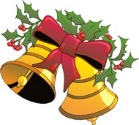 